Aprobación de los programas de trabajo del Comité Administrativo y Jurídico, del Comité Técnico y de los Grupos de Trabajo TécnicosDocumento preparado por la Oficina de la UniónDescargo de responsabilidad: el presente documento no constituye un documento de política u orientación de la UPOV.

Este documento se ha generado mediante traducción automática y no puede garantizarse su exactitud. Por lo tanto, el texto en el idioma original es la única versión auténtica.	El Comité Administrativo y Jurídico (CAJ) celebrará su octogésima sesión en Ginebra, el 25 de octubre de 2023.  Se prevé que el informe de la octogésima sesión del CAJ, que contendrá el programa propuesto para su octogésima primera sesión, estará disponible en el sitio Web de la UPOV el 25 de octubre de 2023.  La Presidenta del CAJ, Sra. María Laura Villamayor (Argentina), presentará un informe oral sobre la labor de la octogésima sesión del CAJ al Consejo en su quincuagésima séptima sesión ordinaria. 	Se invita al Consejo a:	(a)	tomar nota de que está previsto que el informe de la octogésima sesión del CAJ esté disponible en el sitio Web de la UPOV el 25 de octubre de 2023; y	(b)	aprobar el programa de trabajo propuesto para la octogésima primera sesión del CAJ, tal como se presenta en el informe de la octogésima sesión del CAJ.	El Comité Técnico (TC) celebrará su quincuagésima novena sesión en Ginebra los días 23 y 
24 de octubre de 2023.  Se prevé que el informe de la quincuagésima novena sesión del TC, que contiene los programas propuestos para la sexagésima sesión del TC y las sesiones de 2024 de los Grupos de Trabajo Técnico (TWP), estará disponible en el sitio Web de la UPOV el 24 de octubre de 2023.  La Presidenta del TC, Sra. Beate Rücker (Alemania), presentará un informe oral al Consejo, en su quincuagésima séptima sesión ordinaria, sobre la labor de la quincuagésima novena sesión del TC y la labor de los TWP en sus sesiones de 2023.	Se invita al Consejo a:	(a)	tomar nota de que se prevé que el informe de la quincuagésima novena sesión del TC, incluido un informe sobre la marcha de los trabajos y los programas de trabajo de los TWP, estará disponible en el sitio Web de la UPOV el 24 de octubre de 2023; y	(b)	aprobar los programas de trabajo propuestos para el TC y los TWP, tal como se presentan en el informe de la quincuagésima novena sesión del TC.[Fin del documento]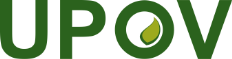 SUnión Internacional para la Protección de las Obtenciones VegetalesConsejoQuincuagésima séptima sesión ordinariaGinebra, 27 de octubre de 2023C/57/12Original:  InglésFecha:  11 de octubre de 2023